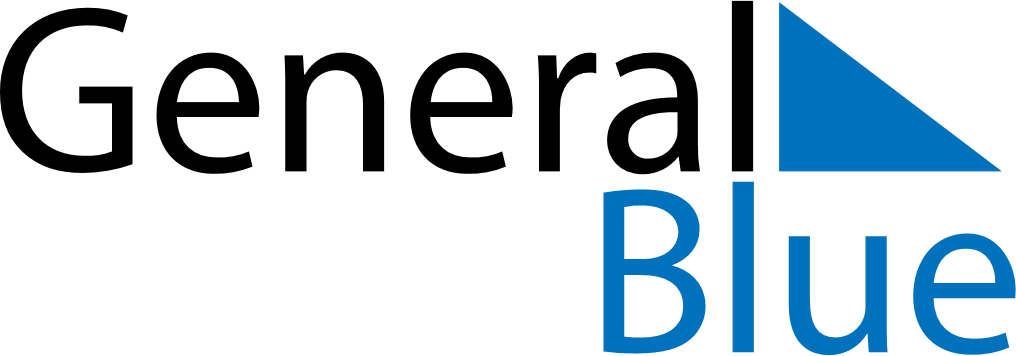 April 2019April 2019April 2019Dominican RepublicDominican RepublicMONTUEWEDTHUFRISATSUN123456789101112131415161718192021Good Friday222324252627282930Labour Day